AA037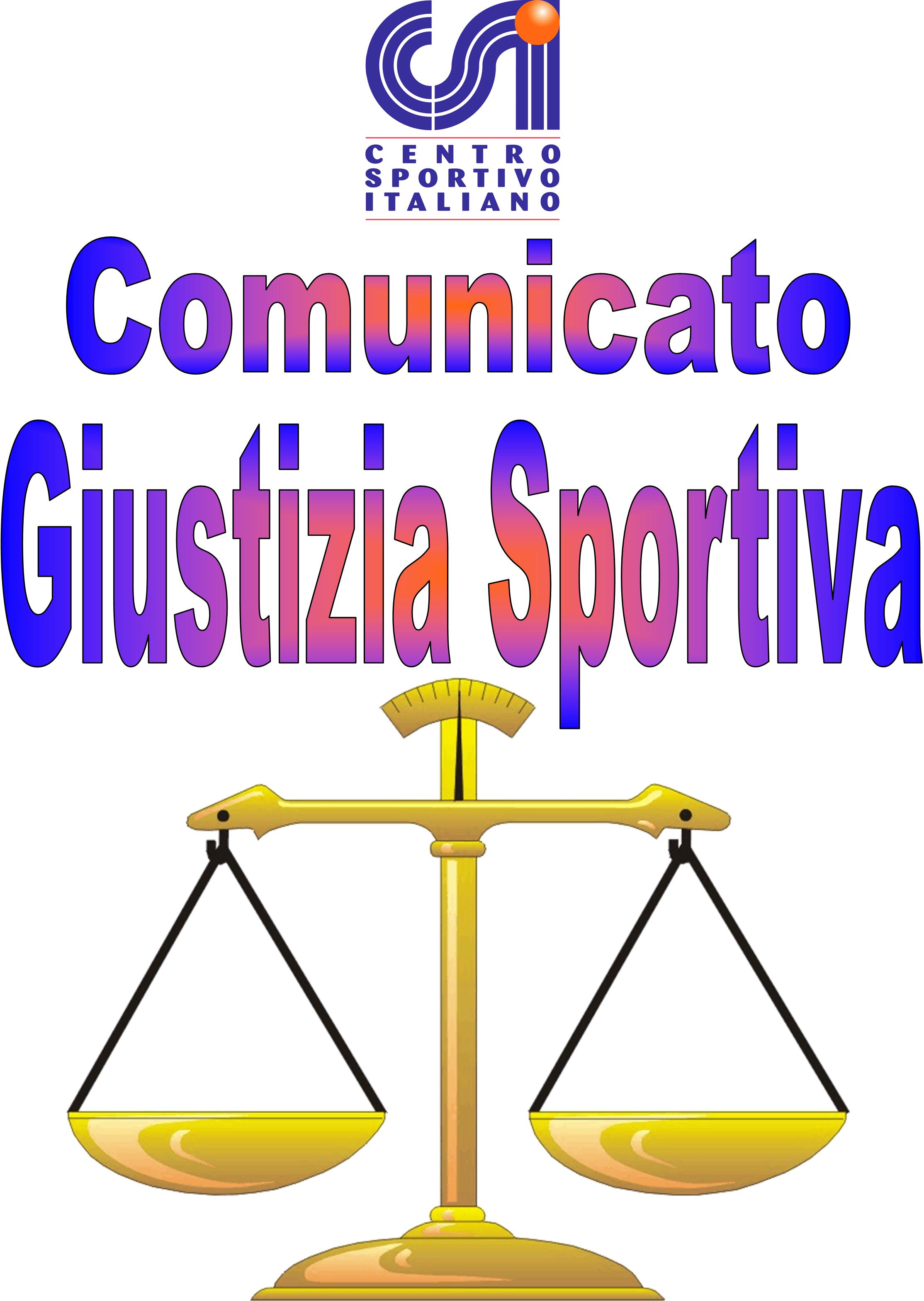 021Afr(Per Diffida).                          Comunicato Ufficiale nr. 9      DATA 22 – 11- 2021                                     Calcio a 5 Terni LeagueRISULTATI CALCIO A 5PROVVEDIMENTI DISCIPLINARI CALCIO A 5 Ammenda di € 15,00 Alla società “ Real Palace “ Per incompletezza distinta gara (mancanza doc. e tessera)dell’Allenatore..Ammenda a carico della società Old City FC per i danni arrecati all’impianto di gioco che sarà determinata dopo i dovuti accertamenti.  CARTELLINO AZZURRONominativo:                                                                                                    SocietàMassimiliano Morichini                                                                                   ArcistufoBraian Cifci                                                                                                      SS Giuseppe e MarcoAndrea Bontempo                                                                                            Sporting GarraGIOCATORI AMMONITINominativo:                                                                                                      SocietàFrancesco Fausti                                                                                                 Pet Store ConadLuca Cartoni                                                                                                       Pet Store ConadMirko Turcarelli                                                                                                 La Dolce VitaMichele Gissi                                                                                                     HomyChristopher Mari                                                                                                Real PalaceDaniele Barone                                                                                                   PanzathinaikosSimone Bellerba                                                                                                 New Terni UTDLudovico Giacchetti                                                                                           New Terni UTDFlavio Piazzolla                                                                                                  New Terni UTDLuca Campisi                                                                                                      New Terni UTDGian Piero Micciani                                                                                            UrbanDanilo Baiocco                                                                                                    Old City FCSimone Manetti                                                                                                   Old City FCAntonio Aroni                                                                                                     Old City FCNicolò Lucidi                                                                                                      CampettoGIOCATORI ESPULSINominativo:                                 turni di squalifica                                             SocietàAndrea Bontempo                                     2                                                          Sporting Garra(Espressioni offensive e minacciose nei confronti del giudice di gara).Danilo Baiocco                                 75g(07/02/22)                                              Old City FC(Reiterate Proteste; aver colpito volontariamente la panchina provocando danni all’attrezzatura ; reiterate gravi espressioni offensive e minacciose nei confronti del giudice di gara; Tentate vie di fatto nei confronti del giudice di gara).   Comunicato Ufficiale nr. 9   DATA 22 – 11- 2021                                        Calcio a 7 Terni LeagueRISULTATI CALCIO A 7PROVVEDIMENTI DISCIPLINARI CALCIO A 7 CARTELLINO AZZURRONominativo:                                                                                                    SocietàGIOCATORI AMMONITINominativo:                                                                                                      SocietàFederico Pernazza                                                                                        La Dolce VitaPierluigi Ciani                                                                                               Green ServiceMichele Virgilio                                                                                             AsppicoLorenzo Blasi                                                                                                 Red DevilsGiorgio Benedetti                                                                                          SambucetoleLorenzo Perotti                                                                                              Teddy BalboaDaniele Straminelli                                                                                         Teddy BalboaGIOCATORI ESPULSINominativo:                                 turni di squalifica                                        SocietàMattia Romani                                      3                                                   Green Service(Offesa e lancio oggetto verso altro tesserato).Filippo Zomparelli                                 3                                                   The Muru T.S.(Reiterate Offese Nei confronti del giudice di gara dentro e fuori al rettangolo di gioco).                                                                                                                            Il Giudice sportivo113A Conad Arca Futsal – S.S Giuseppe e Marco4 – 3  V.P.D.114B New Terni UTD - Urban4 – 4  V.P.D.115A White Devils – Selleccion Albiceleste 11 – 2 116A Napoli Club Terni – New Team1 – 6 117B Stas Futsal – AS Maroso4 – 12 118A Kospea - Panzathinaikos9 – 6  V.P.D.119B S.G.Bosco – Arcistufo 8 – 1  V.P.D.120C Real Madrink – Galacticos 10 – 7 121C PetStore Conad – La Dolce Vita6 – 4  V.P.D.122B Old City – Campetto 6 – 5  V.P.D.123C Oro & Argenti – Leicesterni City 6 – 0 124C Sporting Garra – ASD Castrum 3 – 4  V.P.D.125A Homy – Real Palace 4 – 4  V.P.D.126B PES United – Buco Bar 4 – 8 105A Pro Diletta 1991 – Astoria 1 – 7 106A Green Service – FC Scopenaghen 2 – 6  V.P.D. V.P.D.107A Real Mentepazzi Fravì – SDATT Team6 – 2 108A La Dolce Vita – Black Waves 4 – 3  V.P.D. V.P.D.109B Desaparecidos – Geps’On Fire 9 – 2 110B Teddy Balboa – The-Muru T.S.6 – 4  V.P.D. V.P.D.111B Team-Eno – Torre Orsina Conad Arca 4 – 6 112B Leicesterni City – AS Maroso 8 – 0 113A Homy – Edil Iama CSV1 – 5 114A Red Devils – Sambucetole 3 – 2  V.P.D. V.P.D.115B Hasta El Fin – Asppico PTR Calcio  1 – 6  V.P.D. V.P.D.116B FC Blocco Boys – Campetto 1 – 8 117B FC Pro-Secco – Asse STR4 – 6 